Программа «Окружающий мир»Пояснительная запискаПрограмма составлена в соответствии с требованиями Федерального государственного образовательного стандарта начального общего образования и обеспечена УМК для 1–4 кл., авторов А.А. Вахрушев, Д.Д. Данилов, А.С. Раутиан, С.В. Тырин.Важнейшие задачи образования в начальной школе (формирование предметных и универсальных способов действий, обеспечивающих возможность продолжения образования в основной школе; воспитание умения учиться – способности к самоорганизации с целью решения учебных задач; индивидуальный прогресс в основных сферах личностного развития – эмоциональной, познавательной, саморегуляции) реализуются в процессе обучения всем предметам. Однако каждый из них имеет свою специфику.Чтение, русский язык и математика создают фундамент для освоения всех остальных предметов как минимум тем, что обучают детей чтению, письму и счёту. Ядром рационального постижения мира всегда была система наук, изучение которой составляет основу школьных программ в основной и старшей школе как по числу предметов, так и по числу часов. Предмет «Окружающий мир» на базе умений, полученных на уроках чтения, русского языка и математики, приучает детей к целостному интегральному рациональному (умопостигаемому) постижению окружающего мира, готовит их к освоению основ знаний в основной школе, а в отношении развития личности, её воспитания играет не меньшую, если не большую роль по сравнению с остальными предметами.Предмет «Окружающий мир» – это основы естественных и социальных наук. Цель курса окружающего мира в начальной школе – осмысление личного опыта и приучение детей к рациональному постижению мира.Несистематизированные отрывочные знания можно использовать лишь для той цели, для которой они предназначены. В современном быстро меняющемся мире перед человеком встаёт множество неожиданных, новых задач, к которым невозможно подготовиться заранее. В неожиданной ситуации может быть полезна целостная система знаний, а ещё в большей степени – сформированное умение постоянно систематизировать приобретаемую информацию и обнаруживать новые связи и отношения. Наука – это образцовый пример системы знаний, построенный на рациональной основе.Знакомство с началами наук даёт ученику ключ (метод) к осмыслению личного опыта, позволяя сделать явления окружающего мира понятными, знакомыми и предсказуемыми. Предмет «Окружающий мир» создаёт фундамент значительной части предметов основной школы: физики, химии, биологии, географии, обществознанию, истории. Это первый и единственный предмет в школе, рисующий широкую палитру природных и общественных явлений. В дальнейшем этот материал будет изучаться на различных предметах. Поэтому именно в рамках данного предмета удаётся решать проблемы, например, экологического образования и воспитания.Специфика осмысления опыта современным ребёнком состоит в том, что его опыт необычайно широк, но в значительной степени виртуален, то есть получен не путём непосредственного общения с окружающим миром, а опосредованно, через средства массовой информации и прежде всего телевидение. Роль виртуального опыта в дальнейшем будет только возрастать за счёт широкого распространения компьютера, Интернета.Телевидение не ориентировано на систематическое детское образование, хотя и становится главным «окном» в окружающий мир. Поэтому, не имея возможности противостоять негативным влияниям виртуального опыта, школа должна по возможности его использовать для образовательных целей и организовать освоение виртуального мира школьниками. Поэтому роль предмета «Окружающий мир» весьма велика и возникает необходимость расширения его содержания, поскольку этот предмет должен давать ответы на разнообразные запросы детского опыта, в том числе и виртуального.Осмысление личного опыта важно ещё и потому, что вводит в мир ученика ценностную шкалу, без которой невозможно формирование никаких целевых установок. Предмет «Окружающий мир» также помогает ученику в формировании личностного восприятия, эмоционального, оценочного отношения к этому миру.Личностные, метапредметные и предметные результаты освоения учебного предметаВсе результаты (цели) освоения учебно-методического курса образуют целостную систему вместе с предметными средствами. Их взаимосвязь можно увидеть на схеме.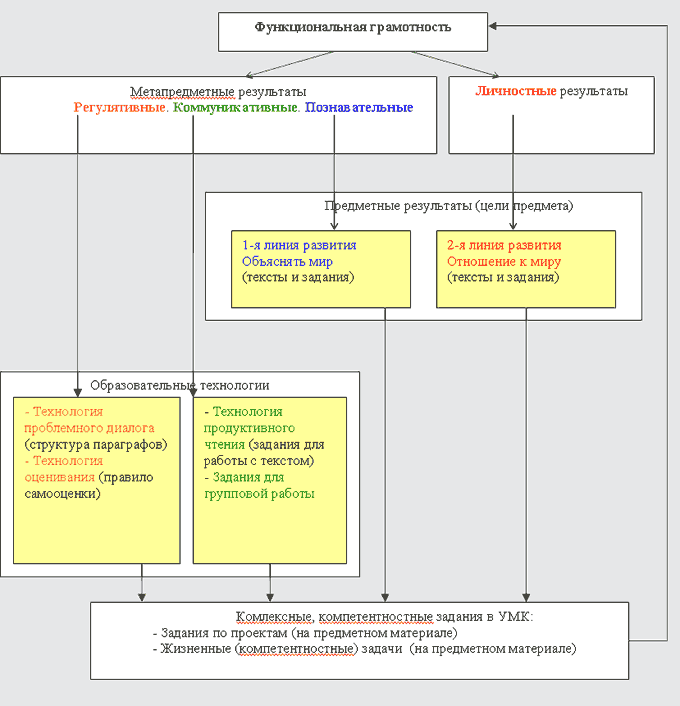 3−4-й классыЛичностными результатами изучения курса «Окружающий мир» в 3−4-м классе является формирование следующих умений:Оценивать жизненные ситуации (поступки людей) с точки зрения общепринятых норм и ценностей: учиться отделять поступки от самого человека.Объяснять с позиции общечеловеческих нравственных ценностей, почему конкретные простые поступки можно оценить как хорошие или плохие.Самостоятельно определять и высказывать самые простые общие для всех людей правила поведения (основы общечеловеческих нравственных ценностей).В предложенных ситуациях, опираясь на общие для всех правила поведения, делать выбор, какой поступок совершить.Средством достижения этих результатов служит учебный материал и задания учебника, нацеленные на 2-ю линию развития – умение определять своё отношение к миру.Метапредметными результатами изучения курса «Окружающий мир» в 3-м классе является формирование следующих универсальных учебных действий:Регулятивные УУД:Самостоятельно формулировать цели урока после предварительного обсуждения.Совместно с учителем обнаруживать и формулировать учебную проблему.Составлять план решения проблемы (задачи) совместно с учителем.Работая по плану, сверять свои действия с целью и, при необходимости, исправлять ошибки с помощью учителя.Средством формирования этих действий служит технология проблемного диалога на этапе изучения нового материала.В диалоге с учителем вырабатывать критерии оценки и определять степень успешности выполнения своей работы и работы всех, исходя из имеющихся критериев.Средством формирования этих действий служит технология оценивания образовательных достижений (учебных успехов).Познавательные УУД:Ориентироваться в своей системе знаний: самостоятельно предполагать, какая информация нужна для решения учебной задачи в один шаг.Отбирать необходимые для решения учебной задачи источники информации среди предложенных учителем словарей, энциклопедий, справочников.Добывать новые знания: извлекать информацию, представленную в разных формах (текст, таблица, схема, иллюстрация и др.).Перерабатывать полученную информацию: сравнивать и группировать факты и явления; определять причины явлений, событий.Перерабатывать полученную информацию: делать выводы на основе обобщения знаний.Преобразовывать информацию из одной формы в другую: составлять простой планучебно-научного текста.Преобразовывать информацию из одной формы в другую: представлять информацию в виде текста, таблицы, схемы.Средством формирования этих действий служит учебный материал и задания учебника, нацеленные на 1-ю линию развития – умение объяснять мир.Коммуникативные УУД:Доносить свою позицию до других: оформлять свои мысли в устной и письменной речи с учётом своих учебных и жизненных речевых ситуаций.Доносить свою позицию до других: высказывать свою точку зрения и пытаться еёобосновать, приводя аргументы.Слушать других, пытаться принимать другую точку зрения, быть готовым изменить свою точку зрения.Средством формирования этих действий служит технология проблемного диалога (побуждающий и подводящий диалог).Читать вслух и про себя тексты учебников и при этом: вести «диалог с автором» (прогнозировать будущее чтение; ставить вопросы к тексту и искать ответы; проверять себя); отделять новое от известного; выделять главное; составлять план.Средством формирования этих действий служит технология продуктивного чтения.Договариваться с людьми: выполняя различные роли в группе, сотрудничать в совместном решении проблемы (задачи).Учиться уважительно относиться к позиции другого, пытаться договариваться.Средством формирования этих действий служит работа в малых группах.Предметными результатами изучения курса «Окружающий мир» в 4-м классе является формирование следующих умений.Часть 1. Человек и природа1-я линия развития – уметь объяснять мир:объяснять роль основных органов и систем органов в организме человека;применять знания о своём организме в жизни (для составления режима дня, правил поведения и т.д.);называть основные свойства воздуха как газа, воды как жидкости и полезных ископаемых как твёрдых тел;объяснять, как человек использует свойства воздуха, воды, важнейших полезных ископаемых;объяснять, в чём главное отличие человека от животных;находить противоречия между природой и хозяйством человека, предлагать способы их устранения.2-я линия развития – уметь определять своё отношение к миру:оценивать, что полезно для здоровья, а что вредно;доказывать необходимость бережного отношения к живым организмам.Часть 2. Человек и человечество1-я линия развития – уметь объяснять мир:по поведению людей узнавать, какие они испытывают эмоции (переживания), какие у них черты характера;отличать друг от друга разные эпохи (времена) в истории человечества;объяснять различия между людьми современного человечества: отличать граждан разных государств; национальность человека от его расы; верующих разных религий и атеистов.2-я линия развития – уметь определять своё отношение к миру:объяснять, какие интересы объединяют тебя с твоими родственниками, друзьями, земляками, гражданами твоей страны, что объединяет всех людей на Земле в одно человечество;замечать и объяснять, какие поступки людей противоречат человеческой совести, правилам поведения (морали и праву), правам человека и правам ребёнка. Предлагать, что ты сам можешь сделать для исправления видимых нарушений.Содержание учебного предмета4-й класс. Раздел 1: «Человек и природа» (34 ч)Авторы: Вахрушев А.А. Раутиан А.С.Человек и его строение (14 ч) Устройство человека. Основные системы органов тела человека и их роль в жизни организма.Кожа. Строение кожи. Кожа и её роль в защите от холода и жары, внешних воздействий, микробов (бактерий). Непостоянство условий во внешней среде и постоянство условий внутри организма. Потоотделение и его роль в поддержании температуры тела. Правила гигиены. Загар и защита от солнечных лучей. Мозоли – защита от истирания кожи. Кожа – орган чувств. Чувствительность пальцев. Узоры на ладонях и пальцах.Движение человека. Внутренний скелет, его преимущества и недостатки. Непрерывный рост костей. Кости и их прочность. Суставы. Подвижность в позвоночнике и плечевом суставе. Переломы, вывихи. Как оказать первую помощь? Мышцы – движители тела и его скелета. Мышцы и сустав. Функции мышцы: сокращение и расслабление. Физическая усталость человека.Пищеварение. Органы пищеварения. Зубы и жевание. Рот и язык. Глотка, пищевод, желудок, кишечник, печень. Правила здорового питания. Пищеварение и его роль в превращении пищи в универсальный источник энергии и строительный материал, общий всем живым существам: белки, углеводы и жиры.Органы выделения и их роль в удалении вредных веществ и лишней воды из клеток. Почка, мочевой пузырь. Что такое моча?Органы дыхания: носовая полость, глотка, трахеи, бронхи, легкие. Гигиена дыхания. Как мы дышим? Как мы разговариваем? Чихание и кашель. Трахеит, бронхит, воспаление лёгких.Круги кровообращения. Сердце – насос. Артерии, вены и капилляры. Артериальная и венозная кровь. Пульс. Давление крови.Кровь и её транспортная функция внутри организма. Перенос питательных веществ и кислорода ко всем клеткам тела. Кровь и её красный цвет. Почему при ранении из человека не вытекает вся кровь? Бесстрашные защитники в крови человека.Мозг – орган управления. Нервная система: мозг и нервы. Функция нервной системы – быстрая и точная передача сигналов управления от мозга к органам и осведомительной информации о состоянии органов к мозгу. Головной и спинной мозг. Нервы – «провода» нервной системы. Управление дыханием, сердцебиением, перевариванием пищи. Полушария – самая главная часть мозга человека. Наши ощущения. Мышление. Железы внутренней секреции и выработка гормонов, разносимых кровью по всему организму. Гормон страха и опасности и его действие.Органы чувств. Глаза – органы зрения. Хрусталик. Сетчатка. Восприятие на свету и в темноте. Восприятие глазами движения. Защита зрения. Нос – орган обоняния. Ухо – орган слуха. Язык – орган вкуса. Кожа – орган осязания. Орган равновесия. Боль – сигнал опасности. Специфика чувствительных клеток и отсутствие специфики проведения сигнала по нервам.Размножение – свойство живых организмов. Эмбрион – орган матери. Питание и дыхание эмбриона. Рождение. Зависимость ребёнка от матери. Человеком не родятся, а становятся.Травмы. Микробы – возбудители болезней. Бактерии и вирусы. Что вызывает грипп и как он передаётся? Что такое простуда? Почему корью, ветрянкой и скарлатиной болеют один раз? Защита организма. Высокая температура, её причины. Клетки крови – пожиратели микробов. Прививки и их роль в спасении нас от болезней. Медицина побеждает страшные недуги. Болезни современного общества. Физкультура – необходимый элемент культуры цивилизованного человека.Происхождение человека (2 ч) Предки человека – человекообразные обезьяны и их особенности. Хорошо развитая рука, зрение и сложный мозг. Двуногое передвижение, вертикальная постановка тела, освобождение рук от функций передвижения и высоко посаженная голова. Длительный период детства и обучение. Основа выживания наших предков – предвидение поведения врагов и объектов питания в пространстве и времени и коллективные действия. Человек и его разум. Речь.Первобытное стадо как прообраз человеческого общества. Обезьянолюди – древнейшие люди нашей планеты. Изготовление орудий труда. Хранение орудий и изготовление их впрок – главная предпосылка прогресса технологий. Пользование огнём и разведение огня. Коллективная охота на крупных зверей. Разделение труда. Длительное обучение детей и позднее их взросление. Происхождение семьи. Появление человека разумного.Рукотворная природа (10 ч) Приручение и разведение домашних животных, разведение культурных растений. Породы и сорта. Искусственный отбор. Животноводство и растениеводство, их роль в хозяйстве человека. Вспашка, севооборот, внесение удобрений, полив, использование теплиц и ядохимикатов позволяют увеличить урожай.Изобретение рычага и его использование для изготовления инструментов. Наклонная плоскость и колесо и их применение человеком. Клин, блок, ворот.Вода, её свойства (принимает форму сосуда, выталкивающая сила, текучесть, несжимаемость, способность растворять). Изменение свойств воды при нагревании и охлаждении. Сообщающиеся сосуды – устройство водопровода. Фильтрация. Устройство простейшего парового двигателя, гидравлический пресс и домкрат.Воздух, его состав и свойства (расширяется при нагревании, плохо проводит тепло, малая плотность, упругость). Воздушный шар. Обладает ли воздух выталкивающей силой?Горные породы и минералы, их использование человеком. Свойства горных пород и минералов (постоянная форма, прочность, твёрдость). Производство кирпича, цемента, бетона, стекла. Драгоценные и поделочные камни.Металлы, их свойства (твёрдость, пластичность, расширяются при нагревании, проводят тепло и электричество), добыча и использование. Бронза, железо и его сплавы. Способы обработки металлов. Использование различных металлов.Торф, каменный уголь, нефть и природный газ – ископаемое топливо, его происхождение. Паровой двигатель. Двигатель внутреннего сгорания, ракетный двигатель.Электричество в природе. Использование электричества человеком. Магниты, их особенности.Звук, его свойства (высота звука и его связь с вибрацией). Средства связи и музыкальные инструменты. Свет, его свойства (распространение по прямой, преломление, поглощение).Современные технологии на службе у человека. Изготовление синтетических материалов. Искусственный спутник и полёт в космос. Изобретение компьютеров, роботов и лазера и их роль в жизни современного человека.Присваивающее хозяйство наших предков. Производящее хозяйство. Создание искусственной экосистемы. Нарушение круговорота веществ в биосфере: накопление отходов производства и жизнедеятельности, загрязнение окружающей среды. Наша Земля становится для нас всё более неожиданной и чужой. Экологическое хозяйство будущего человека.Повторение пройденного материала – 5 ч.Часы по выбору учителя – 3 ч4-й класс. Раздел 2: «Человек и человечество» (34 ч)Авторы: Данилов Д.Д., Тырин С.В.Человек и его внутренний мир (9 ч) Человек – дитя природы и общества. «Маугли» – человек вне человеческого общения. Обучение и воспитание в развитии человека.Основные качества личности. Характер. Черты характера как устойчивые проявления личности.Эмоции. Выражение эмоций. Эмоциональные состояния. Настроение. Тревожность. Самооценка – или каким ты себя видишь. Самооценка и оценивание: ты о себе, ты о других, другие о тебе.Отношения с другими и к другим: симпатии и антипатии. Общение и его виды (речевые и неречевые). Мимика – «выражения лица» и пантомимика – «язык движений». Правила приличия.Человек и общество (4 ч) Общество как взаимосвязь людей. Конфликт. Причины и виды конфликтов. Способы разрешения конфликтов.Правила поведения людей в обществе. Совесть. Мораль и право.Круги общения и социальные группы. Человечество – самая большая социальная группа.Права человека в обществе. Преступления против личности. Права ребёнка. Защита прав ребёнка.Картина всемирной истории человечества (6 ч) Всемирная история человечества – возникновение и изменения человеческого общества от появления первых людей до наших дней. Картина всемирной истории человечества – смена нескольких эпох – «времён». Образ развития общества как образ изменений в технике, формах общества, правилах морали.Первобытный мир (1 млн лет – 5 тыс. лет назад) – время появления человека и его расселения по планете. Древний мир (3 тыс. до н.э. – V век новой эры) – время возникновения первых цивилизаций – обществ нового типа. Средние века (V–XV века) – время смены одних цивилизаций другими и распространения области цивилизаций по планете. Новое время (XV–XIX века) – эпоха стремительного развития Европейской цивилизации, резких изменений в жизни людей. Новейшее время (XX век) – эпоха тяжёлых испытаний для человечества и создания основ всемирной человеческой (общечеловеческой) цивилизации.Человек и многоликое человечество (5 ч) Единое человечество состоит из разных рас и разных народов Земли. Расы человечества. Народы, их основные различия. Национальность человека. Права человека на развитие своей народной культуры, равноправие представителей разных рас и народов.Единое человечество состоит из граждан разных государств. Многообразие государств планеты. Монархии и республики. Демократические и недемократические государства. Права человека по участию в управлении государством, свобода слова.Единое человечество состоит из верующих, приверженцев разных религий и атеистов. Вера (представление о богах) и атеизм (неверие в Бога). Право человека на свободу совести (выбрать любую религию или быть атеистом).Религии мира – религии, распространившиеся на многие народы мира и ставшие частью мировой общечеловеческой культуры.Человек и единое человечество (4 ч) Образ «мирового хозяйства», объединяющего всё человечество. Трудовая деятельность человека. Собственность, доход, заработная плата. Обмен и деньги. Взаимосвязь государств и народов планеты в области производства и торговли.Современное человечество объединяют общие задачи развития культуры и спорта. Общечеловеческие культурные достижения и ценности, проблема их сохранения и развития. Современное олимпийское движение, значение для современного человечества. Почти все государства планеты входят в Организацию Объединённых Наций. Задачи ООН, принципы построения, практическая работа на благо всего человечества. Один из главных документов ООН – «Декларация прав человека».Всё человечество объединяют глобальные (всеобщие) проблемы современности, которые угрожают самому существованию человечества.Обобщающее повторение – 2 ч.Путь человечества в XXI век. Будущее зависит от каждого из нас!Часы по выбору учителя – 4 ч.Тематическое планирование и основные виды деятельности учащихся№Наименование раздела/темыКол-во часовХарактеристика деятельности учащихся1234567891011121314151617181920212223242526272829303132333435363738394041424344454647484950515253,545556575859606162636465666768КАК РАБОТАЕТ ОРГАНИЗМ ЧЕЛОВЕКА (15 ч)Как устроен организм человека
Проверочная работа №1 теме: «Как устроен организм человека»Кожа – «пограничник» организма
Как человек двигаетсяПроверочная работа №2 по теме: «Кожа и опорно-двигательная система»
Путешествие бутерброда

Как удаляются ненужные веществаПроверочная работа №3 по теме: «Пищеварени и выделение»
Для чего и как мы дышим

Волшебная восьмёрка

Что такое кровь?Проверочная работа №4 по теме «Дыхание и кровообращение»
Почему наш организм работает слаженноПроверочная работа №5 по теме «Нервная система»
Окна в окружающий мир
Многогранный мир чувствПроверочная работа №6 «Органы чувств»
Родители и детиОтчего мы иногда болеемПроверочная работа №7по теме «Родители и дети. Отчего мы иногда болеем»Контрольная работа по теме «Как работает организм человека»Обобщение по теме: «Как работает организм человека»Практическая работа по теме: «Режим дня»Наши предки – древесные жители (3 ч)

На заре человечестваПроверочная работа №8 по теме «Наши предки-древесные жители»На заре человечестваПроверочная работа №8 по теме «На заре человечества»»Обобщение знаний по теме  «Организм человека» Рукотворная жизнь.РУКОТВОРНАЯ ПРИРОДА (9 ч)На службе у человекаПроверочная работа №9 теме «Рукотворная жизнь»
Покорение силыПроверочная работа №10 по теме: «Покорение силы»

Как человек использует свойства воды. Проверочная работа №11 по теме «Свойства воды» Практическая работа по теме: «Свойства воды»

Как человек использует свойства воздуха. Проверочная работа №12 по теме: «Свойства воздуха»

Горные породы и минералы. Проверочная работа №13 по теме: «Горные породы и минералы»

Металлы. Проверочная работа №14 по теме: «Металлы» Практическая работа по теме: «Свойства горных пород»

Приручение огня . Проверочная работа №15 по теме: «Приручение огня»Как нам жить?Проверочная работа №16 по теме: «Для любознательных»Обобщение знаний по теме «Рукотворная природа»Повторение пройденного (7 ч)Повторение по теме «Рукотворная природа» Практическая работа по теме: «Свойства воздуха»Контрольная работа по теме «Рукотворная природа» Защита мини-проектов по выбранной теме: «Человек»Защита мини-пректов по выбранной теме: «Рукотворная природа»Контрольная работа по теме «Человек и природа»Обобщение изученного по теме: «Рукотворная природа»Защита проектов по выбранной теме. Кого можно назвать человеком?Человек и челевечество (34 ч)Человек и его внутренний мир (5 ч)Кого можно назвать человеком?

Посмотри в своё «зеркало»

Как понять, что творится у друга на душе?Переживания, испытанные временем
Как узнать человека?ЧЕЛОВЕК и общество (5 ч)Что такое обществоПроверочная работа к главе «Человек и его внутренний мир».
Как жить в мире людей. 
Моё обществоПрактическая работа по теме: «О правах ребенка»
Права человекаКонтрольная  работа по теме «Человек. Общество»Обобщение по теме: «Человек и общество»Картина всемирной истории человечества (6ч)Первобытный мир

Древний мир

Средние века

Новое времяПроверочная работа к главе «Человек и прошлое человечества» 

Новейшее времяОбощение по теме: «Картина всемирной истории человечества»ЧЕЛОВЕК И МНОГОЛИКОЕ ЧЕЛОВЕЧЕСТВО (5ч)Короли, президенты и граждане

Расы и народы

Кто во что верит.Кто во что верит. Практическая работа по теме: «Религии на карте мира»Общение знаний по теме «Человек и многоликое человечество» Человек и единое человечество (6 ч)Мировое хозяйствоПроверочная работа к главе «Человек и многоликое человечество». 

Мировое сообщество государств

Что человечество ценит больше всего?

Как нам жить? Практическая работа по теме: «Решение глобальных проблем»Социальный прект «Как нам жить»Социальный прект «Как нам жить»Завершение работы.Обобщающее повторение (7 Ч)Обобщение знаний по теме «Человек и единое человечество»  Контрольная работа по теме «Человек и человечество» Работа над ошибками по теме: «Повторение». Повторение изученного.Работа над проектом «Мое человечество»Защита проекта «Мое человечество»Экскурсия в школьный музей.Итоговое повторение.11111111111111111111111111111111111111111111111111111111111111111111Характеризовать основные функции и особенности строения систем органов человеческого тела.

Характеризовать правила оказания первой помощи при несчастных случаях 

Выявить потенциально опасные ситуации для сохранения жизни и здоровья человека 

Моделировать в ходе практической работы ситуации по применению правил сохранения и укрепления здоровья, по оказанию первой помощи при несчастных случаях 

^ Практическая работа: составить режим дня и дать его анализ (сколько времени, на что отведено) 

Измерять температуру тела, вес и рост человека 

Участвовать в диспуте, посвященном выбору оптимальных форм поведения на основе изученных правил сохранения и укрепления здоровья 

Извлекать (по заданию учителя) необходимую информацию из учебника и дополнительных источников знаний (словари, энциклопедии, справочники) об особенностях строения и жизнедеятельности организма человека, подготовка докладов и обсуждение полученных сведений 

Характеризовать особенности человека в связи с его происхождением 

Приводить доводы в пользу естественного происхождения человека Характеризовать основные функции и особенности строения систем органов человеческого тела.

Характеризовать правила оказания первой помощи при несчастных случаях 

Выявить потенциально опасные ситуации для сохранения жизни и здоровья человека 

Моделировать в ходе практической работы ситуации по применению правил сохранения и укрепления здоровья, по оказанию первой помощи при несчастных случаях 

^ Практическая работа: составить режим дня и дать его анализ (сколько времени, на что отведено) 

Измерять температуру тела, вес и рост человека 

Участвовать в диспуте, посвященном выбору оптимальных форм поведения на основе изученных правил сохранения и укрепления здоровья 

Извлекать (по заданию учителя) необходимую информацию из учебника и дополнительных источников знаний (словари, энциклопедии, справочники) об особенностях строения и жизнедеятельности организма человека, подготовка докладов и обсуждение полученных сведений 
Характеризовать особенности человека в связи с его происхождением 

Приводить доводы в пользу естественного происхождения человека 
Задумываться над своими поступками и оценивать, какие личные качества (положительные или отрицательные) проявляются в семье, в общении с друзьями, в школе и т.д. Предлагать, каким образом можно предотвратить отрицательные поступки в будущем 

Предлагать (на основании своего житейского опыта) конкретные поступки, в которых школьник может проявить заботу о младших, о людях, нуждающихся в помощи (престарелых, больных, беременных), о своём доме, улице, школе, городе/селе, о своей стране 

Находить и извлекать необходимую информацию об устройстве внутреннего мира человека из текста, иллюстраций, карт учебника, из дополнительных источников знаний (словари, энциклопедии, справочники). Преобразовывать извлечённую информацию в соответствии с заданием (выделять главное, сравнивать, выражать своё отношение) и представлять её в виде устного или письменного текста, рисунка 

^ Выполнять в группе задания по осмыслению или оценке качеств внутреннего мира человека (распределить роли, добыть и преобразовать информацию, обсудить и договориться об общем ответе, представить его.

Обмениваться с одноклассниками сведениями (полученными из разных источников) о качествах внутреннего мира человека Задумываться над своими поступками и оценивать, какие личные качества (положительные или отрицательные) проявляются в семье, в общении с друзьями, в школе и т.д.. Предлагать, каким образом можно предотвратить отрицательные поступки в будущем. 

Предлагать (на основании своего житейского опыта) конкретные поступки, в которых школьник может проявить заботу о младших, о людях, нуждающихся в помощи (престарелых, больных, беременных), о своём доме, друзьях, улице, школе, городе/селе, о своей стране .

Выявить опасные ситуации, в которых может быть нанесён вред жизни и здоровью человека, личному и общественному имуществу ; предлагать пути безопасного выхода из таких ситуаций .

Предлагать в моделях реальных ситуаций способы защиты главных прав ребёнка, прав человека, используя текст учебника и свой жизненный опыт.
Моделировать ситуации, при которых экстренно необходимы средства связи и массовой информации.

Выполнять в группе задания по осмыслению или оценке правил жизни людей в современном обществе (распределить роли, добыть и преобразовать информацию, обсудить и договориться об общем ответе, представить его) .

Размещать на ленте времени по соответствующим эпохам (обозначенным названиями и веками) даты (годы) исторических событий, а также известные ученику имена исторических деятелей и памятники культуры 

Отличать друг от друга эпохи всемирной истории – по их местоположению на ленте времени; а также по представленной в тексте и иллюстрациях информации о событиях, памятниках культуры, исторических деятелях .
Оценивать некоторые легко определяемые, однозначные исторические события и поступки исторических деятелей как вызывающие чувство гордости, восхищения или презрения, стыда Оценивать некоторые исторические события и поступки исторических деятелей как неоднозначные, которые невозможно оценить только как «плохие» или только «хорошие», высказывать своё обоснованное отношение к этим событиями и поступкам .Участвовать в обсуждениях, моделирующих ситуации общения с людьми разного возраста, национальности, религиозной принадлежности, взглядов на прошлое и настоящее страны, человечества, соблюдая при этом правила культуры общения, уважения и взаимопонимания. Высказывать и вежливо отстаивать в споре свою точку зрения, стремясь договориться со своим оппонентом . 
^ Практическая работа 
находить и показывать изученные страны мира на глобусе и политической карте. Находить дополнительную информацию о них с помощью библиотеки, Интернета и других информационных средств.
Находить и извлекать необходимую информацию о правилах жизни людей в современном обществе из текста, иллюстраций, карт учебника, из дополнительных источников знаний (словари, энциклопедии, справочники) Преобразовывать извлечённую информацию в соответствии с заданием (выделять главное, сравнивать, выражать своё отношение) и представлять её в виде устного или письменного текста, рисунка (Оценивать яркие проявления профессионального мастерства и результаты труда . Оценивать значимость человеческого труда и разных профессий для всего общества, осмысливая свои наблюдения .